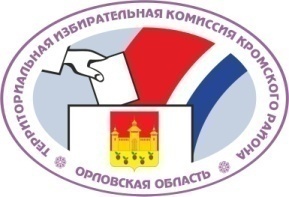                                 ОРЛОВСКАЯ ОБЛАСТЬТЕРРИТОРИАЛЬНАЯ ИЗБИРАТЕЛЬНАЯ КОМИССИЯКРОМСКОГО РАЙОНАРЕШЕНИЕ  22 июня  2021 года                                                                                                    № 98/350пгт. Кромы19 сентября 2021 годаО количестве подписей избирателей (в абсолютном выражении), необходимом для регистрации кандидатов при проведении выборов депутатов Красниковского сельского Совета народных депутатов Кромского района  Орловской областиВ соответствии с пунктом 1 статьи 37,  пунктом 2 статьи 38 Федерального закона от 12 июня 2002 года № 67-ФЗ «Об основных гарантиях избирательных прав и права на участие в референдуме граждан Российской Федерации», частью 2 статьи 12, частью 9 статьи 12.2 Закона Орловской области от 30 июня 2010 года № 1087-ОЗ «О регулировании отдельных правоотношений, связанных с выборами в органы местного самоуправления муниципальных образований на территории Орловской области», решением Красниковского сельского Совета народных депутатов  от 30 ноября 2020 года № 43-1  сс «Об утверждении схемы одномандатных избирательных округов для проведения выборов депутатов Красниковского сельского Совета народных депутатов» территориальная избирательная комиссия Кромского района, на которую постановлением Избирательной комиссии Орловской области от 10 декабря 2020 года  № 114/756-6 «О возложении полномочий избирательных комиссий муниципальных образований Кромского района Орловской области» возложены полномочия избирательной комиссии Красниковского сельского поселения Кромского района Орловской области, РЕШИЛА:1.  Определить количество подписей избирателей (в абсолютном выражении), необходимое для регистрации  кандидатов, выдвинутых по одномандатным избирательным округам, при проведении выборов депутатов Красниковского сельского Совета народных депутатов  Кромского района Орловской области, согласно приложению к настоящему решению.2.  Контроль за исполнением настоящего решения возложить на секретаря территориальной избирательной комиссии Кромского  района А. И. Лосева.3.  Разместить настоящее решение на сайте территориальной избирательной комиссии Кромского района в  информационно-телекоммуникационной сети «Интернет».УТВЕРЖДЕНрешением территориальной избирательной комиссии Кромского  района от 22 июня 2021 г. № 98/350Количество подписей избирателей (в абсолютном выражении), необходимое для регистрации  кандидатов, выдвинутых по одномандатным избирательным округам, при проведении выборов депутатов Красниковского сельского Совета народных депутатов Кромского района Орловской области                         Председательтерриториальной избирательной комиссииКромского района         М. В. Черепова                              Секретарьтерриториальной избирательной комиссииКромского района     А. И. Лосев№п/пОдномандатный избирательный округНеобходимое количество подписей для регистрацииМаксимальное количество представляемых подписей1Одномандатный избирательный округ № 110142Одномандатный избирательный округ № 210143Одномандатный избирательный округ № 310144Одномандатный избирательный округ № 410145Одномандатный избирательный округ № 510146Одномандатный избирательный округ № 610147Одномандатный избирательный округ № 71014                         Председательтерриториальной избирательной комиссииКромского района         М. В. Черепова                              Секретарьтерриториальной избирательной комиссииКромского района     А. И. Лосев